Demande de paiement d’ALLOCATIONS COMPLEMENTAIRES de MALADIEDélai de demande : la demande doit parvenir au FSTL dans un délai de trois ans après la fin de la période de maladie qui donne droit à l’allocation.CADRE À REMPLIR PAR L'OUVRIER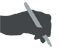 CADRE RESERVER POUR LE FSTLN° registre national, nom et prénom ouvrier: CADRE À REMPLIR PAR L'EMPLOYEURCADRE À REMPLIR PAR LA MUTUALITÉ  Je soussigné(é) (nom) : .  .  .  .  .  .  .  .  .  .  .  .  .  .  .  .  .  .  .  .  .  .  .  .  .  .  .  .  .  .  .  .  .  .  Déclare que l’ouvrier susmentionné a bénéficié des indemnités primaires d’incapacité de travail de l’AMI depuis le  .  .   /  .  .  /  .  .  .  .   jusqu’au  .  .   /  .  .  /  .  .  .  .  du chef de maladie.Incapacité de travail suite à une maladie professionnelle : oui ou non (supprimer le cas échéant)Date:  .  .   /  .  .  /  .  .  .  .  (jj/mm/aaaa)Signature mutualité:L’ouvrier:
(nom + prénom)
Rue + n°Code postal + Communen° de registre national: Téléphone :E-mail :Etait en congé de maladie ininterrompu du (jj/mm/aaaa): -  - 1ièr jour :    /  /    .     Dernier jour :  :    /  /    Par maladie : max 6 tranches de 60 jours calendrier (= max. 360 jours)Possibilité de faire la demande par tranche ou plusieurs tranches ensembleLe remboursement peut être effectué sur le compte suivant de l’ouvrier:IBAN BE  -  -  -  BIC InterneAccord FSTLAccord FSTLInitiale : …………………………Date : ……./……./……………..Signature :Entreprise:Entreprise:N° ONSS (obligatoire):N° ONSS (obligatoire):083 -  - 083 -  - 083 -  - 083 -  - Téléphone:Téléphone:  E-mail:   E-mail:   E-mail:   E-mail: Déclare que l’ouvrier:
(nom + prénom)
n° de registre national: a été en congé de maladie ininterrompu du (jj/mm/aaaa):Date sortie(si d’application)Déclare que l’ouvrier:
(nom + prénom)
n° de registre national: a été en congé de maladie ininterrompu du (jj/mm/aaaa):Date sortie(si d’application) -  - 
 /  /   au   /  /     /  /           à repris le travail le :    /  /                                               (si d’application)     -  - 
 /  /   au   /  /     /  /           à repris le travail le :    /  /                                               (si d’application)    